Nếu có triệu chứng nghi ngờ Covid- 19 (sốt trên 37.5℃, ho, đau họng..) hãy báo cho cha mẹ và giáo viên và đến phòng khám sàng lọc để khám và xét nghiệm.<Bản dịch này được thực hiện tại Trung tâm Danuri 1577-1366 >Quy tắc phòng dịch Corona19 cần tuân thủở trường họcQuy tắc phòng dịch Corona19 cần tuân thủở trường họcQuy tắc phòng dịch Corona19 cần tuân thủở trường họcĐeo khẩu trang đúng cách mọi lúc mọi nơiĐeo khẩu trang đúng cách mọi lúc mọi nơiĐeo khẩu trang đúng cách mọi lúc mọi nơiĐeo khẩu trang đúng cách mọi lúc mọi nơi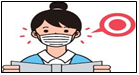 Luôn đeo khẩu trang trong giờ học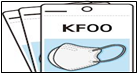 Mang theo khẩu trang dự phòng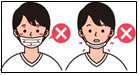 Đeo khẩu trang vừa vặn với khuôn mặt không để lộ mũi và miệng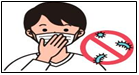 Không chạm vào khi đeo khẩu trang	Trong lớp học	Trong lớp học	Trong lớp học	Trong lớp học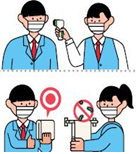 Kiểm tra nhiệt độ trước khi vào lớp họcThường xuyên khử trùng các vật dụng dùng chung nếu được nên sử dụng đồ dùng cá nhân  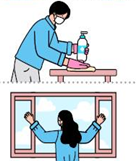 Khử trùng bàn học hằng ngàyThường xuyên mở cửa sổ để thông gió đầy đủ hơn một lần mỗi giờGiờ giải laoGiờ giải laoGiờ giải laoGiờ giải lao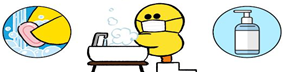 Rửa tay thật sạch bằng xà phòng dưới vòi nước chảy (thường xuyên sau khi tập thể dục, giờ giải lao, trước bữa ăn...) tránh di chuyển và tiếp xúc không cần thiếtRửa tay thật sạch bằng xà phòng dưới vòi nước chảy (thường xuyên sau khi tập thể dục, giờ giải lao, trước bữa ăn...) tránh di chuyển và tiếp xúc không cần thiếtGiờ ăn cơmGiờ ăn cơmGiờ ăn cơmGiờ ăn cơm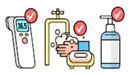 Kiểm tra nhiệt độ và khử trùng tay trước khi ăn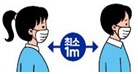 Giữ khoảng cách thích hợp (hơn 1m) và không nói chuyện khi đang chờ thức ăn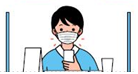 Tháo khẩu trang ngay trước khi ăn và đeo khẩu trang ngay sau khi ăn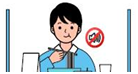 Ăn ở nơi được chỉ định và giữ yên lặngKhi tan họcKhi tan họcKhi tan họcKhi tan học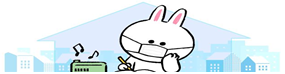 Về nhà ngay sau khi tan họcThực hiện phòng dịch tại lớp học thêm giống như ở trường họcVề nhà ngay sau khi tan họcThực hiện phòng dịch tại lớp học thêm giống như ở trường học